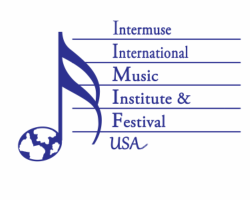 Celebrating 20 Years of IIMIFAndrist-Stern-Honigberg TrioFaculty Chamber Music RecitalFriday, June 17, 2022 - 7:00 p.m.Trio for violin, cello and piano	Xavier Montsalvatge	I  Balada a Dulcinea	(1912-2002)	II  Dialogo con Mompou	III  RitorneloTrio for violin, cello and piano	Germaine Tailleferre	I  Allegro animato	(1892-1983)	II  Allegro vivace	III  Moderato	IV  Très animéTrio for violin, cello and piano, op. 1	Erich Wolfgang Korngold	I  Allegro non troppo, con espressione	(1897-1957)	II  Scherzo.  Allegro	III  Larghetto.  Sehr langsam	IV  Finale.  Allegro molto e energico The Andrist-Stern-Honigberg Trio has been performing together since they were all students at Juilliard School and at the inaugural season of the Steans Institute at the Ravinia Festival in Chicago.  Performances include the Library of Congress, Kennedy Center and Smithsonian Museums in Washington, DC.  Their recent CD of trios by Dvorák and Fauré has been praised for its “triumphant exuberance…high-spirited energy…and gripping intensity” (Fanfare Magazine).Canadian pianist Audrey Andrist has thrilled audiences around the globe, from North America to Japan and Germany.  Ms. Andrist grew up in Saskatchewan, and while in high school traveled three hours one-way for piano lessons with William Moore, himself a former student of famed musicians Cécile Genhart and Rosina Lhévinne. She completed Masters and Doctoral degrees at the Juilliard School with Herbert Stessin, and garnered first prizes at the Mozart International, San Antonio International, Eckhardt-Gramatté, and Juilliard Concerto Competitions. She has performed at the Kennedy Center in Washington, DC, Place des Arts in Montreal and Alice Tully Hall in New York.  A member of the Stern/Andrist Duo with her husband, James Stern; Strata, with Stern and clarinetist Nathan Williams and the PostClassical Ensemble, she lives in the Washington, DC area, where she teaches at the Washington Conservatory and the University of Maryland-Baltimore County. Hailed by the Washington Post for “virtuosity and penetrating intelligence,” James Stern has performed with the Smithsonian Chamber Players, recording for Dorian/Sono Luminus, the 21st Century Consort, recording for Bridge Records, and VERGE Ensemble, touring internationally. He has appeared as violinist, violist, and/or conductor at the Smithsonian Museums, National Gallery, Phillips Collection, White House, and the Library of Congress. His complete Sonatas and Partitas by Bach is on Albany Records, and he has presented the cycle live coast to coast. Festival performances include Marlboro, Siletz Bay, and Garth Newel; he has both performed and taught at the National Orchestral Institute, Master Players Festival, California Summer Music, and the Schlern and Orfeo festivals in Italy. Other engagements have taken him to Paris, Munich, Stavanger (Norway), and throughout China. Formerly faculty at the Cleveland Institute, he has taught at the Starling/Delay Symposium at Juilliard, and is currently professor at University of Maryland.Steven Honigberg was hired under the leadership of Mstislav Rostropovich to become a member of the National Symphony Orchestra. In 1988 he performed the world premiere of David Ott’s Concerto for Two Cellos conducted by Slava and the NSO with repeat performances on two NSO United States tours. His latest solo appearance with the NSO occurred in 2015 in performances of Krzysztof Penderecki’s Triple Cello Concerto with the NSO’s Music Director Christoph Eschenbach. For a decade, Mr. Honigberg was Director of the Chamber Music series at the U.S. Holocaust Memorial Museum in Washington DC. Six recordings emerged from the series. With the Potomac Quartet, a landmark eleven quartets of David Diamond were released in 2010 on Albany Records. For 20 summers Honigberg was principal cellist and chamber music director in Sun Valley, Idaho where he was featured as soloist in concerti by Barber, Bartók, Bloch, Boccherini, Dvorák, Elgar, Goldschmidt, Haydn, Korngold, Popper, Saint-Saëns, Schumann, Shostakovich, Tchaikovsky and Walton. As author, in 2010 his first book was published: Leonard Rose: America’s Golden Age and Its First Cellist.Founded in 2003 by Cecylia Barczyk and Charles Borowsky, the Intermuse Music Institute and Festival has been lauded as an exceptional summer solo and chamber music program for string players and pianists. IIMIF offers a uniquely individual approach that is both challenging and supportive. To learn more and make a donation, visit www.imif.us 